   台北市不動產仲介經紀商業同業公會 函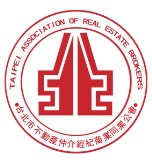                                                 公會地址：110台北市信義區基隆路1段111號-1                                                公會網址：http://www.taipeihouse.org.tw/                                                電子郵址：taipei.house@msa.hinet.net                                                聯絡電話：2766-0022傳真：2760-2255         受文者：各會員公司 發文日期：中華民國107年7月23日發文字號：北市房仲雄字第107107號速別：普通件密等及解密條件或保密期限：附件： 主旨：敬請共同響應本會舉辦之「愛心捐血」活動!說明：為響應「捐血一袋救人一命」善舉，本會社會服務委員會與跨品牌聯誼流通委員會特於820房仲公益日舉辦「房仲傳愛捐血活動」活動，此舉除展現本業從業人員充滿愛心之外，也可促進新陳代謝，有益身體健康，更重要的是可以挽救生命，幫助自己也幫助他人!參加對象：本會會員公司所屬員工及親朋好友。紀念品：超人氣-台南鹽水阿桐意麵一盒。送完為止。時間：107年8月20日（週一）地點一： 上午11:00-晚上19:00忠孝號：SOGO忠孝館旁【台北市大安路一段瑠公公園旁(忠孝復興站4號出口。)步行約5分鐘】地點二：上午10:00-晚上18:00公園號：公園路+襄陽路口(台大醫院站4號出口)捐血資格條件及注意事項： 1.請攜帶身份證件。2.年滿17歲、65歲以下，男生滿50㎏，女生滿45㎏，生理期、懷孕中或產後(含流產)六個月內、一年內曾刺青者。請暫緩捐血。兩年內沒有多重性伴侶或嫖妓行為，非愛滋病高危險群。3.血壓：舒張壓50 ~ 95㎜/Hg、收縮壓90 ~ 160㎜/Hg。4.非B型肝炎、C型肝炎者。 5.捐血前8小時請勿飲酒。6.捐血前晚睡足6小時以上 → 以免無法測出正確的肝功能值。7.最近72小時內未拔牙。 8.最近一週內未服用任何藥物(含阿斯匹靈)，最近兩週內未打針。 9.上次捐血250㏄已間隔兩個月、500㏄已間隔三個月。10.捐血前請勿食用油膩食物。正本：各會員公司副本：